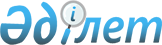 О внесении изменения в постановление акимата Целиноградского района от 29 июня 2021 года № А-3/213 "Об определении мест для размещения агитационных печатных материалов"Постановление акимата Целиноградского района Акмолинской области от 16 февраля 2023 года № А-2/52. Зарегистрировано Департаментом юстиции Акмолинской области 17 февраля 2023 года № 8514-03
      Акимат Целиноградского района ПОСТАНОВЛЯЕТ:
      1. Внести в постановление акимата Целиноградского района "Об определении мест для размещения агитационных печатных материалов" от 29 июня 2021 года № А-3/213 (зарегистрировано в Реестре государственной регистрации нормативных правовых актов за № 23295) следующее изменение:
      строку 20 в приложении указанного постановления исключить.
      2. Контроль за исполнением настоящего постановления возложить на руководителя аппарата акима Целиноградского района Акмолинской области Толкынбек Ж. Т.
      3. Настоящее постановление вводится в действие по истечении десяти календарных дней после дня его первого официального опубликования.
      "СОГЛАСОВАНО"
					© 2012. РГП на ПХВ «Институт законодательства и правовой информации Республики Казахстан» Министерства юстиции Республики Казахстан
				
      Аким Целиноградского района

Б.Оспанбеков

      Целиноградская районнаятерриториальнаяизбирательная комиссия
